Unit 4Laying the TableEssential   vocabularyTableware and Cutlery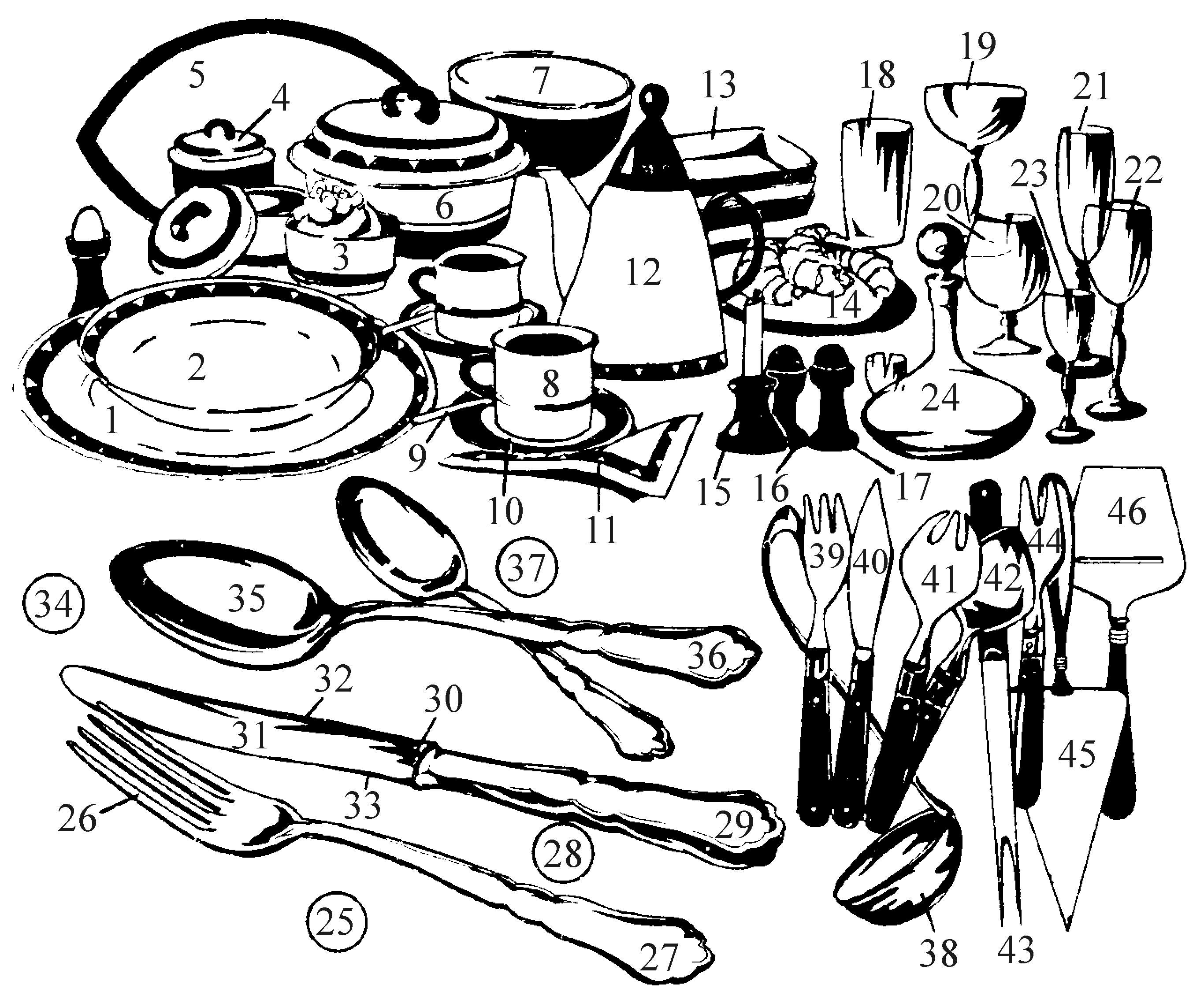 Cruet standvinegar bottle mustard pot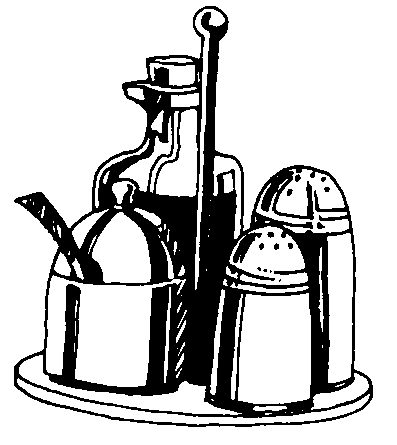 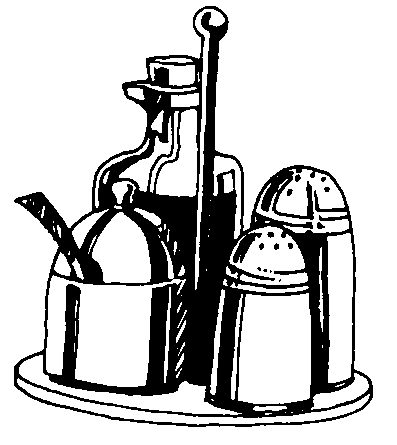 salt shakerpepper shakerLearn collective nouns.Cover / place setting (kuver) includes: service plate (or dinner plate and soup plate), knife, fork, spoon, glasses, napkinCutlery: knives, forks, spoons China / porcelain / crockery SilverwareGlasswareThe following rules of word formation may help you to learn names of table  utensils.There are several patterns of word formation.Some names of table utensils are formed from verb phrases:to  serve  cake  → cake  server to open bottle → bottle opener to cool  wine → wine coolerAlso:  pepper shaker, salt shakerWe can make a noun from a verb:to decant  → decanterto hold → holderto serve cheese → cheese server to hold napkin → napkin holder to crack  nuts → nut crackerWe can make a new noun by using the structure noun + noun:tea  cup,  coffee  cup,  pepper boxdinner plate, soup plate, dessert plate, bread plate fish fork, meat fork, salad fork, oyster   forksalad bowl, sugar bowl butter  dish,  meat platter1dinner plate16saltshaker31blade2deep plate (soup plate)17pepper-box32back3butter bowl (butter  dish)18beer glass33edge (cutting edge)4sugar bowl19champagne  saucer34spoon5meat plate20cognac glass35bowl(Am.  meat platter)(brandy glass)36handle6potato dish21champagne flute37dessert spoon7salad bowl22wine glass38soup ladle8coffee cup23liqueur glass39fishfork9teaspoon24decanter40fish knife10saucer25fork41salad fork11serviette26prong42salad spoon(napkin, table napkin)27handle43serving fork12coffee pot28knife44cocktail fork13dessert plate (dessert bowl)29handle45cake server14saucer30bolster46cheese server15candlestick